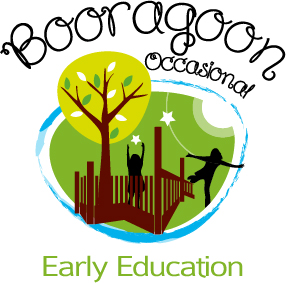 Enrolment FormComplying Written Arrangement (CWA)To be eligible for Child Care Subsidy (CCS), parents musthave an agreement to pay for Child Care under a CWA.CWA is a written agreement between the provider of careand an individual (one or both parents/guardians) toprovide Child Care in return for fees.525 Marmion Street, BOORAGOON, 6154		089 316 1253				bocc@westnet.com.auChild’s Details: Given name:________________________________________________________________________Surname: __________________________________________________________________________Date of Birth: _____________________________   Gender: __________________________________Residential Address:__________________________________________________________________Phone Number: _____________________________________________________________________Child Care Subsidy (CCS):Child’s Centrelink Reference Number (CRN):          ______  ______ ______Mothers Centrelink Reference Number (CRN):       ______ ______ ______Fathers Centrelink Reference Number (CRN):         ______ ______ ______Name and Date of Birth of person claiming Child Care Subsidy:Name: ___________________________   Date of Birth: _______________________________________Parent / Guardian Information:  Parent / Guardian 1:     (MR) (MRS) (MISS) (MS) (DR)Surname: _________________________________  Given Name: _______________________________________Date of Birth: _____________________________    Relationship to child: ________________________________Address: ____________________________________________________________________________________State: ___________________________________    Postcode: _________________________________________Mobile number: ___________________________   Home Phone: ______________________________________Email : __________________________________    Work Phone: _______________________________________Country of Birth: __________________________    Languages spoken: __________________________________Occupation: _____________________________     Employer: _________________________________________Address: ________________________________ ____________________________________________________                                                               Parent / Guardian Information:  Parent / Guardian 1:     (MR) (MRS) (MISS) (MS) (DR)Surname: _________________________________  Given Name: _______________________________________Date of Birth: _____________________________    Relationship to child: ________________________________Address: ____________________________________________________________________________________State: ___________________________________    Postcode: _________________________________________Mobile number: ___________________________   Home Phone: ______________________________________Email : __________________________________    Work Phone: _______________________________________Country of Birth: __________________________    Languages spoken: __________________________________Occupation: _____________________________     Employer: _________________________________________Address: ________________________________ ____________________________________________________                                                               Parent / Guardian Information:  Parent / Guardian 2:     (MR) (MRS) (MISS) (MS) (DR)Surname: _________________________________  Given Name: _______________________________________Date of Birth: _____________________________    Relationship to child: ________________________________Address: ____________________________________________________________________________________State: ___________________________________    Postcode: _________________________________________Mobile number: ___________________________   Home Phone: ______________________________________Email : __________________________________    Work Phone: _______________________________________Country of Birth: __________________________    Languages spoken: __________________________________Occupation: _____________________________     Employer: _________________________________________Address: ________________________________ ____________________________________________________       Parent / Guardian Information:  Parent / Guardian 2:     (MR) (MRS) (MISS) (MS) (DR)Surname: _________________________________  Given Name: _______________________________________Date of Birth: _____________________________    Relationship to child: ________________________________Address: ____________________________________________________________________________________State: ___________________________________    Postcode: _________________________________________Mobile number: ___________________________   Home Phone: ______________________________________Email : __________________________________    Work Phone: _______________________________________Country of Birth: __________________________    Languages spoken: __________________________________Occupation: _____________________________     Employer: _________________________________________Address: ________________________________ ____________________________________________________       Family Information:Place of Child in the family: _____________________________________________________________________Name of Siblings: _____________________________________________________________________________Has there been any stress in the family which may have affected your child?Divorce, Separation, Family illness, Family issues. Please comment below if you wish:______________________________________________________________________________________________________________________________________________________________________________________________________________________________________________________________________________________________________________________________________________________________________________________________________________________________________________________________________________________Court Orders:Have any Court Orders been issued regarding your child? YES: If YES, please provide papers of Guardianship and Custody, with the terms of any specific Custody or Access provision.NO: If NO, are there any disputes concerning Custody of your child?Please provide details below: ________________________________________________________________________________________________________________________________________________________________________________________________________________________________________________________________________________________________________________________________________________________________________________________Medical Information: Name of Child’s Doctor: _________________________________________________________________________Doctor’s Address: ______________________________________________________________________________Doctor’s Phone Number: _______________________Medicare Number: ____________________________   Private Health Insurer: ____________________________In the case of an Emergency, illness or accident, when unable to contact Parents/Guardians, or Authorised persons, I / We consent to Medical Attention being sought for the stated child.I / We agree to pay any expenses incurred for Medical Treatment and Transport (Ambulance).Parent/Guardian Signature: ____________________________  Date of Birth: _____________________________Health of Child:Does your child require regular medical attention:                        YES                                              NOIf YES, please provide details: _________________________________________________________________________________________________________________________________________________________________________________________________________________________________________________________________________________________________________________________________________________________________________________________________________________________________________________________________________________Health of Child:Does your child require regular medical attention:                        YES                                              NOIf YES, please provide details: _________________________________________________________________________________________________________________________________________________________________________________________________________________________________________________________________________________________________________________________________________________________________________________________________________________________________________________________________________________Health of Child:Does your child require regular medical attention:                        YES                                              NOIf YES, please provide details: _________________________________________________________________________________________________________________________________________________________________________________________________________________________________________________________________________________________________________________________________________________________________________________________________________________________________________________________________________________Medical Condition:Details:Medical Attention Required:AllergiesHearing / SpeechAsthmaAnaphylaxisSeizures / EpilepsyDiabetesEczemaNappy CreamI have attached a Medical Management Plan for the above mentioned condition/s.Parent/ Guardian Signature: _____________________________________________________________________I have attached a Medical Management Plan for the above mentioned condition/s.Parent/ Guardian Signature: _____________________________________________________________________I have attached a Medical Management Plan for the above mentioned condition/s.Parent/ Guardian Signature: _____________________________________________________________________Special Needs:Has your child been diagnosed with a Medical Condition, Disability or Specific Difficulty:       YES                     NOIf YES, please provide details: ______________________________________________________________________________________________________________________________________________________________________________________________________________________________________________________________________________________________________________________________________________________________________________________________________________________________________________________________________________________________________________________________________________________________________________Please ask Director/ Staff for our Management of Medical Conditions Communication Plan pack.Please list which Agencies your child is registered with and Doctor’s and/or Specialists:______________________________________________________________________________________________________________________________________________________________________________________________________________________________________________________________________________________________________________________________________________________________________________________________________________________________________________________________________________________________________________________________________________________________________________Immunisation Records:It is a Government Regulation that a copy of your child’s Immunisation Records are provide to the Centre.YES provided/sighted:Educator Signature:_____________________________________________________________________________Family Background:Is your child of a Culturally or Linguistically diverse background?                YES                 NOIf YES, please specify: _______________________________________________________________________________________________________________________________________________________________________________________________________________________________________________________________________________________Please list any Cultural or Religious Beliefs or Holidays your family practices at home: ________________________________________________________________________________________________________________________________________________________________________________________________________________________________________________________________________________________________________________________________________________________________________________________________________________________________________________________________________________Family Background:Is your child of a Culturally or Linguistically diverse background?                YES                 NOIf YES, please specify: _______________________________________________________________________________________________________________________________________________________________________________________________________________________________________________________________________________________Please list any Cultural or Religious Beliefs or Holidays your family practices at home: ________________________________________________________________________________________________________________________________________________________________________________________________________________________________________________________________________________________________________________________________________________________________________________________________________________________________________________________________________________Family Background:Is your child of a Culturally or Linguistically diverse background?                YES                 NOIf YES, please specify: _______________________________________________________________________________________________________________________________________________________________________________________________________________________________________________________________________________________Please list any Cultural or Religious Beliefs or Holidays your family practices at home: ________________________________________________________________________________________________________________________________________________________________________________________________________________________________________________________________________________________________________________________________________________________________________________________________________________________________________________________________________________Emergency  Contact  Information:   (Additional persons to be contacted in case of an Emergency)All persons must be 18 years or older and able to produce I.D upon request.Contact 1Name:______________________________________________________________________DOB:___________Relationship to Child:_________________________________________________________________________Address:______________________________________________________________________________________________________________________________________________________________________________-Phone Number:______________________________________________________________________________Contact 2Name:______________________________________________________________________DOB:___________Relationship to Child:_________________________________________________________________________Address:______________________________________________________________________________________________________________________________________________________________________________-Phone Number:______________________________________________________________________________Contact 3Name:______________________________________________________________________DOB:___________Relationship to Child:_________________________________________________________________________Address:______________________________________________________________________________________________________________________________________________________________________________-Phone Number:______________________________________________________________________________Contact 4Name:______________________________________________________________________DOB:___________Relationship to Child:_________________________________________________________________________Address:______________________________________________________________________________________________________________________________________________________________________________-Phone Number:______________________________________________________________________________I _______________________________________________authorise the above people to collect/drop and transport my child as required.CurriculumCurriculumI am willing for my child to participate in all programmed and spontaneous activities.  I agreeI am willing for my child to participate in all programmed and spontaneous activities.  I agreeI am willing for my child to participate in all programmed and spontaneous activities.  I agreeI am willing for my child to participate in all programmed and spontaneous activities.  I agreeI am willing for my child to participate in all programmed and spontaneous activities.  I agreeI am willing for my child to participate in all programmed and spontaneous activities.  I agreeI am willing for my child to participate in all programmed and spontaneous activities.  I agreeI am willing for my child to participate in all programmed and spontaneous activities.  I agreeI am willing for my child to participate in all programmed and spontaneous activities.  I agreethat it is my responsibility to familiarise myself with the program and to advise the centre ifthat it is my responsibility to familiarise myself with the program and to advise the centre ifthat it is my responsibility to familiarise myself with the program and to advise the centre ifthat it is my responsibility to familiarise myself with the program and to advise the centre ifthat it is my responsibility to familiarise myself with the program and to advise the centre ifthat it is my responsibility to familiarise myself with the program and to advise the centre ifthat it is my responsibility to familiarise myself with the program and to advise the centre ifthat it is my responsibility to familiarise myself with the program and to advise the centre ifthat it is my responsibility to familiarise myself with the program and to advise the centre ifI do not wish for my child to participate in particular activities.I do not wish for my child to participate in particular activities.I do not wish for my child to participate in particular activities.I do not wish for my child to participate in particular activities.I do not wish for my child to participate in particular activities.I do not wish for my child to participate in particular activities.Parental Consent:__________________________________________________________Parental Consent:__________________________________________________________Parental Consent:__________________________________________________________Parental Consent:__________________________________________________________Parental Consent:__________________________________________________________Parental Consent:__________________________________________________________Parental Consent:__________________________________________________________Parental Consent:__________________________________________________________Parental Consent:__________________________________________________________Transition PermissionTransition PermissionTransition PermissionI give permission for BOEE to transition my child into the next age group, up to I give permission for BOEE to transition my child into the next age group, up to I give permission for BOEE to transition my child into the next age group, up to I give permission for BOEE to transition my child into the next age group, up to I give permission for BOEE to transition my child into the next age group, up to I give permission for BOEE to transition my child into the next age group, up to I give permission for BOEE to transition my child into the next age group, up to I give permission for BOEE to transition my child into the next age group, up to 3 months early.3 months early.Parental Consent:__________________________________________________________Parental Consent:__________________________________________________________Parental Consent:__________________________________________________________Parental Consent:__________________________________________________________Parental Consent:__________________________________________________________Parental Consent:__________________________________________________________Parental Consent:__________________________________________________________Parental Consent:__________________________________________________________Parental Consent:__________________________________________________________MedicalI consent for the educators to contact emergency services; Doctors, Dentist, ambulance if I consent for the educators to contact emergency services; Doctors, Dentist, ambulance if I consent for the educators to contact emergency services; Doctors, Dentist, ambulance if I consent for the educators to contact emergency services; Doctors, Dentist, ambulance if I consent for the educators to contact emergency services; Doctors, Dentist, ambulance if I consent for the educators to contact emergency services; Doctors, Dentist, ambulance if I consent for the educators to contact emergency services; Doctors, Dentist, ambulance if I consent for the educators to contact emergency services; Doctors, Dentist, ambulance if I consent for the educators to contact emergency services; Doctors, Dentist, ambulance if Needed with all expenses being covered by myself.Needed with all expenses being covered by myself.Needed with all expenses being covered by myself.Needed with all expenses being covered by myself.Needed with all expenses being covered by myself.Parental Consent:__________________________________________________________Parental Consent:__________________________________________________________Parental Consent:__________________________________________________________Parental Consent:__________________________________________________________Parental Consent:__________________________________________________________Parental Consent:__________________________________________________________Parental Consent:__________________________________________________________Parental Consent:__________________________________________________________Parental Consent:__________________________________________________________Photo/VideoPhoto/VideoI give permission for BOEE to take photographs/video of my child for use only at BOEE inI give permission for BOEE to take photographs/video of my child for use only at BOEE inI give permission for BOEE to take photographs/video of my child for use only at BOEE inI give permission for BOEE to take photographs/video of my child for use only at BOEE inI give permission for BOEE to take photographs/video of my child for use only at BOEE inI give permission for BOEE to take photographs/video of my child for use only at BOEE inI give permission for BOEE to take photographs/video of my child for use only at BOEE inI give permission for BOEE to take photographs/video of my child for use only at BOEE inI give permission for BOEE to take photographs/video of my child for use only at BOEE inDocumentation, centre displays and programming.Documentation, centre displays and programming.Documentation, centre displays and programming.Documentation, centre displays and programming.Documentation, centre displays and programming.Parental Consent:_________________________________________________________Parental Consent:_________________________________________________________Parental Consent:_________________________________________________________Parental Consent:_________________________________________________________Parental Consent:_________________________________________________________Parental Consent:_________________________________________________________Parental Consent:_________________________________________________________Parental Consent:_________________________________________________________MediaI consent  for my child's or my photograph/video to be used in promotional material I consent  for my child's or my photograph/video to be used in promotional material I consent  for my child's or my photograph/video to be used in promotional material I consent  for my child's or my photograph/video to be used in promotional material I consent  for my child's or my photograph/video to be used in promotional material I consent  for my child's or my photograph/video to be used in promotional material I consent  for my child's or my photograph/video to be used in promotional material I consent  for my child's or my photograph/video to be used in promotional material I consent  for my child's or my photograph/video to be used in promotional material including Face book and the centres webpage without blurring facesincluding Face book and the centres webpage without blurring facesincluding Face book and the centres webpage without blurring facesincluding Face book and the centres webpage without blurring facesincluding Face book and the centres webpage without blurring facesincluding Face book and the centres webpage without blurring facesincluding Face book and the centres webpage without blurring facesParental Consent:_________________________________________________________Parental Consent:_________________________________________________________Parental Consent:_________________________________________________________Parental Consent:_________________________________________________________Parental Consent:_________________________________________________________Parental Consent:_________________________________________________________Parental Consent:_________________________________________________________Parental Consent:_________________________________________________________FEES -  Charged  Hourly - see current handbook for up to date fee charges FEES -  Charged  Hourly - see current handbook for up to date fee charges FEES -  Charged  Hourly - see current handbook for up to date fee charges FEES -  Charged  Hourly - see current handbook for up to date fee charges FEES -  Charged  Hourly - see current handbook for up to date fee charges FEES -  Charged  Hourly - see current handbook for up to date fee charges FEES -  Charged  Hourly - see current handbook for up to date fee charges FEES -  Charged  Hourly - see current handbook for up to date fee charges I agree to pay fees on the day of care including any late fees which may occur.I agree to pay fees on the day of care including any late fees which may occur.I agree to pay fees on the day of care including any late fees which may occur.I agree to pay fees on the day of care including any late fees which may occur.I agree to pay fees on the day of care including any late fees which may occur.I agree to pay fees on the day of care including any late fees which may occur.I agree to pay fees on the day of care including any late fees which may occur.I agree to pay fees on the day of care including any late fees which may occur.I agree to 1 weeks notice before permanent placement is cancelled.I agree to 1 weeks notice before permanent placement is cancelled.I agree to 1 weeks notice before permanent placement is cancelled.I agree to 1 weeks notice before permanent placement is cancelled.I agree to 1 weeks notice before permanent placement is cancelled.I agree to 1 weeks notice before permanent placement is cancelled.I agree to 1 weeks notice before permanent placement is cancelled.Parental Consent:_________________________________________________________Parental Consent:_________________________________________________________Parental Consent:_________________________________________________________Parental Consent:_________________________________________________________Parental Consent:_________________________________________________________Parental Consent:_________________________________________________________Parental Consent:_________________________________________________________Parental Consent:_________________________________________________________Why have you chosen BOEE for your child?Why have you chosen BOEE for your child?Why have you chosen BOEE for your child?Why have you chosen BOEE for your child?Why have you chosen BOEE for your child?______________________________________________________________________________________________________________________________________________________________________________________________________________________________________________________________________________________________________________________________________________________________________________________________________________________________________________________________________________________________________________________________________________________________________________________________________________________________________________________________________________________________________________________________________________________________________________________________________________________________________________________________How did you hear about BOEE?How did you hear about BOEE?How did you hear about BOEE?______________________________________________________________________________________________________________________________________________________________________________________________________________________________________________________________________________________________________________________________________________________________________________________________________________________________________________________________________________________________________________________________________________________________________________________________________________________________________________________________________________________________________________________________________________________________________________________________________________________________________________________________In completing and signing this form you: In completing and signing this form you: In completing and signing this form you: In completing and signing this form you: have read the family code of conduct have read the family code of conduct have read the family code of conduct have read the family code of conduct understand that care is offered and charged by the hour understand that care is offered and charged by the hour understand that care is offered and charged by the hour understand that care is offered and charged by the hour understand that care is offered and charged by the hour understand that care is offered and charged by the hour the information  given is accuratethe information  given is accuratethe information  given is accuratethe information  given is accurateagree to abide by all centre policies and proceduresagree to abide by all centre policies and proceduresagree to abide by all centre policies and proceduresagree to abide by all centre policies and proceduresagree to abide by all centre policies and proceduresName:______________________________________________________Date:_________________Name:______________________________________________________Date:_________________Name:______________________________________________________Date:_________________Name:______________________________________________________Date:_________________Name:______________________________________________________Date:_________________Name:______________________________________________________Date:_________________Name:______________________________________________________Date:_________________Name:______________________________________________________Date:_________________Name:______________________________________________________Date:_________________Signature:__________________________________________________________________________Signature:__________________________________________________________________________Signature:__________________________________________________________________________Signature:__________________________________________________________________________Signature:__________________________________________________________________________Signature:__________________________________________________________________________Signature:__________________________________________________________________________Signature:__________________________________________________________________________Signature:__________________________________________________________________________Signature:__________________________________________________________________________Relationship to child:_________________________________________________________________Relationship to child:_________________________________________________________________Relationship to child:_________________________________________________________________Relationship to child:_________________________________________________________________Relationship to child:_________________________________________________________________Relationship to child:_________________________________________________________________Relationship to child:_________________________________________________________________Relationship to child:_________________________________________________________________Relationship to child:_________________________________________________________________Relationship to child:_________________________________________________________________Director:___________________________________________________________________________Director:___________________________________________________________________________Director:___________________________________________________________________________Director:___________________________________________________________________________Director:___________________________________________________________________________Director:___________________________________________________________________________Director:___________________________________________________________________________Director:___________________________________________________________________________Director:___________________________________________________________________________Director:___________________________________________________________________________Date:___________________Date:___________________Date:___________________